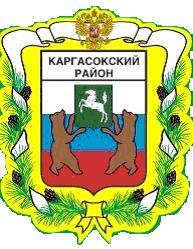 МУНИЦИПАЛЬНОЕ ОБРАЗОВАНИЕ «Каргасокский район»ТОМСКАЯ ОБЛАСТЬАДМИНИСТРАЦИЯ КАРГАСОКСКОГО РАЙОНАПОСТАНОВЛЯЮ:ПОСТАНОВЛЕНИЕПОСТАНОВЛЕНИЕПОСТАНОВЛЕНИЕ18.12.2014№ 288с. Каргасокс. КаргасокО внесении изменений в постановление Администрации Каргасокского района от 09.09.2011 № 217 «Об утверждении положения о предоставлении субсидии организациям, образующим инфраструктуру поддержки малого и среднего предпринимательства»В целях совершенствования нормативно-правового актаВ целях совершенствования нормативно-правового акта Внести следующие изменения в постановление Администрации Каргасокского района от 09.09.2011 № 217 «Об утверждении положения о предоставлении субсидии организациям, образующим инфраструктуру поддержки малого и среднего предпринимательства»:Дополнить пункт 4Положения о предоставлении субсидий организациям, образующим инфраструктуру поддержки субъектов малого исреднего предпринимательства, утвержденного постановлением Администрации Каргасокского района от 09.09.2011 №217 (Далее по тексту – Положение) абзацем следующего содержания:« - на приобретение запасных частей,  комплектующих средств, расходных материалов для компьютерной и офисной техники;- на приобретение канцелярских товаров.».2. Опубликовать настоящее постановление в порядке, предусмотренном ст. 42 Устава муниципального образования «Каргасокский район», утвержденном решением Думы Каргасокского района от 17.04.2013 № 195 «О принятии Устава муниципального образования «Каргасокский район».3.Настоящее постановление вступает в силу со дня его подписания. Внести следующие изменения в постановление Администрации Каргасокского района от 09.09.2011 № 217 «Об утверждении положения о предоставлении субсидии организациям, образующим инфраструктуру поддержки малого и среднего предпринимательства»:Дополнить пункт 4Положения о предоставлении субсидий организациям, образующим инфраструктуру поддержки субъектов малого исреднего предпринимательства, утвержденного постановлением Администрации Каргасокского района от 09.09.2011 №217 (Далее по тексту – Положение) абзацем следующего содержания:« - на приобретение запасных частей,  комплектующих средств, расходных материалов для компьютерной и офисной техники;- на приобретение канцелярских товаров.».2. Опубликовать настоящее постановление в порядке, предусмотренном ст. 42 Устава муниципального образования «Каргасокский район», утвержденном решением Думы Каргасокского района от 17.04.2013 № 195 «О принятии Устава муниципального образования «Каргасокский район».3.Настоящее постановление вступает в силу со дня его подписания.И.о.Главы Каргасокского района                                                                          Ю.Н.МикитичИ.о.Главы Каргасокского района                                                                          Ю.Н.МикитичА.Н. Петрова8(38253)21354